French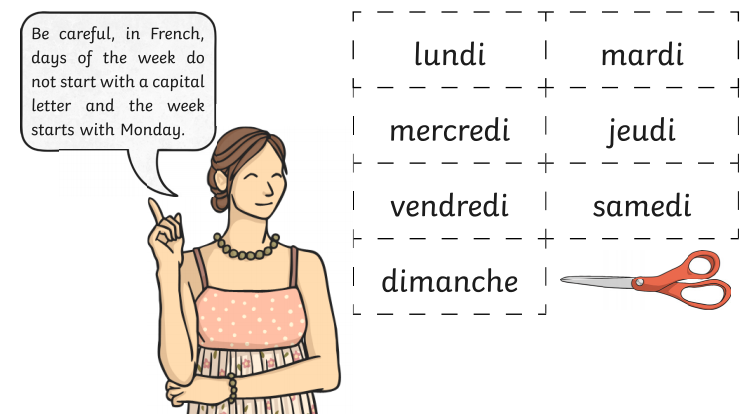 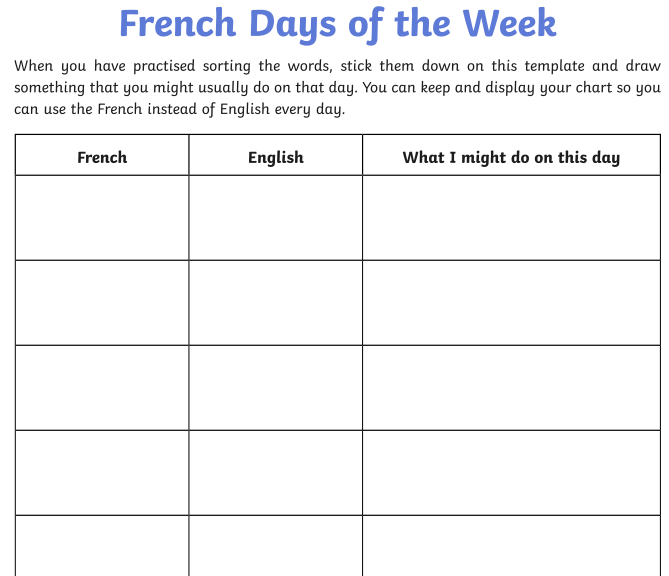 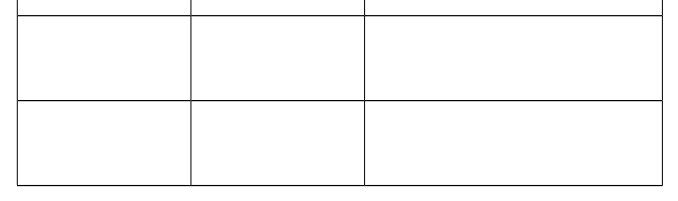 